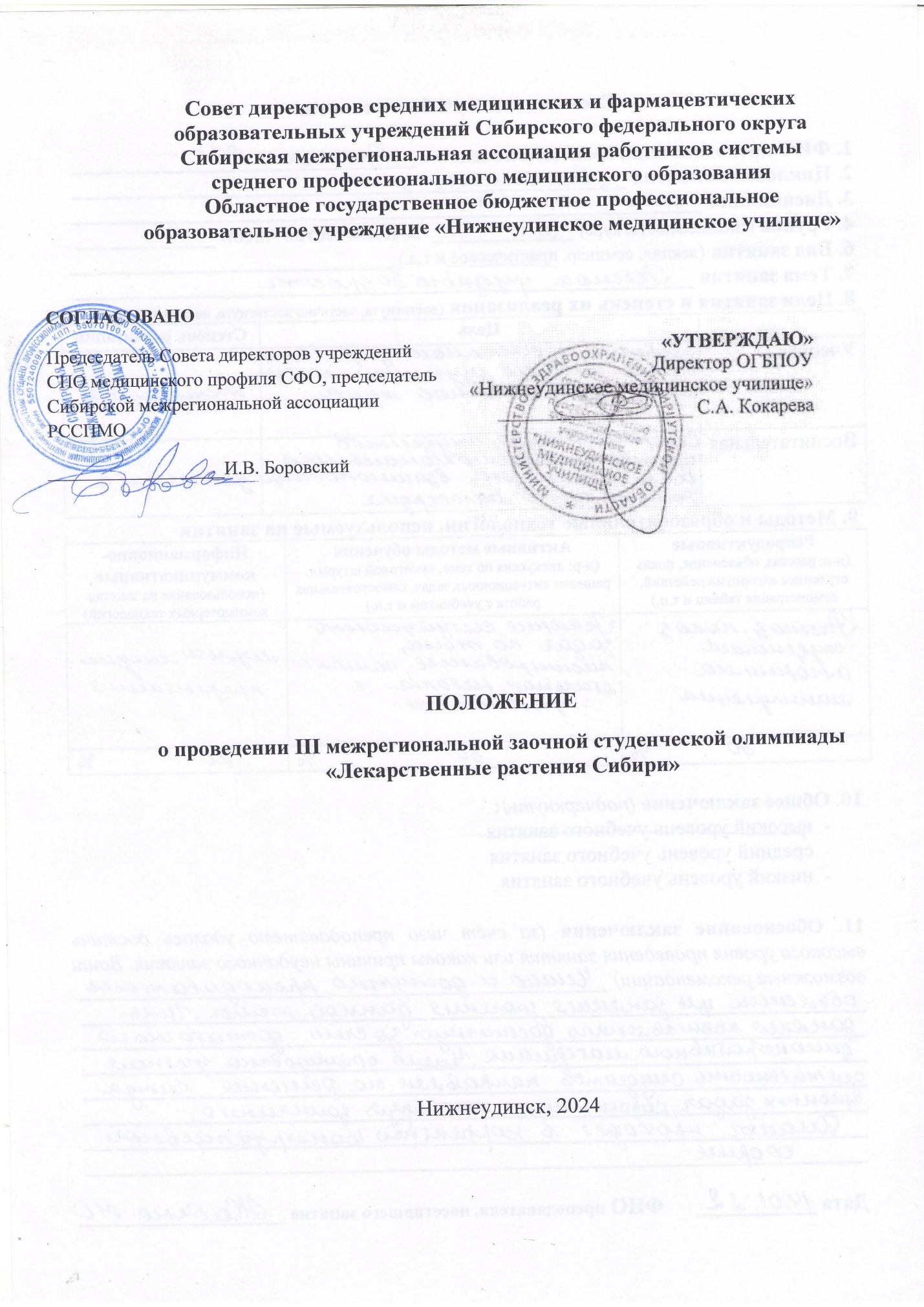 Общее положение:1.1 Настоящее положение определяет порядок организации и проведения III Межрегиональной заочной студенческой олимпиады «Лекарственные растения Сибири» среди студентов медицинских и фармацевтических профессиональных образовательных организаций СФО. Олимпиада проводится в соответствии с планом Совета директоров средних медицинских и фармацевтических образовательных организаций Сибирского федерального округа на 2024 учебный год.Организаторы конкурса:- Сибирская межрегиональная ассоциация работников системы среднего профессионального медицинского образования (далее – Ассоциация);- Областное государственное бюджетное профессиональное образовательное учреждение «Нижнеудинское медицинское училище» (далее – ОГБПОУ «НМУ»).1.3 Участие в конкурсе бесплатное.1.4. Оргкомитет Конкурса, состоящий из представителей организации-учредителя Конкурса, формирует экспертную комиссию, осуществляет руководство и координацию работы всех участников Конкурса.Цель и задачи олимпиады:  2.1. Цель – определение уровня знаний по лекарственным растениям среди учащихся СПО.2.2. Задачи:- стимулировать студентов к дальнейшему профессиональному и личностному развитию;- повысить качество подготовки специалистов среднего звена в соответствии с требованиями ФГОС;- создать условия для самореализации творчества студентов;- активизировать учебную и научно-исследовательскую работу студентов;- совершенствовать учебно-педагогическую деятельность. 3. Участники Конкурса3.1. К участию в олимпиаде приглашаются студенты 2-4 курсов специальности 31.02.01 «Лечебное дело», 34.02.01 «Сестринское дело», 33.02.01 «Фармация», не более 5 человек из одной образовательной организации.4. Организация, порядок и сроки проведения конкурса:4.1. Конкурс проводится на базе ОГБПОУ «Нижнеудинское медицинское училище» заочно.4.2. Организацию работы по подготовке и проведению Олимпиады проводит организационный комитет Конкурса (далее - оргкомитет).4.3. Председатель и члены оргкомитета несут ответственность за соблюдение настоящегоПоложения, достоверность, организацию и проведение конкурса.4.4. В функции оргкомитета входят:- разработка и утверждение положения о конкурсе;- разработка конкурсных заданий и критерии оценки их выполнения;- оценивание правильности выполнения конкурсных заданий участниками олимпиады;- решение вопросов материально-технического и информационного обеспечения олимпиады;- подведение итогов олимпиады, рассылка наградного материала.5. Порядок проведения и определения победителей олимпиады5.1. Олимпиада проводится в заочной форме в два этапа: в виде выполнения теоретических заданий (тестирования) и творческого задания в виде выполнения проекта «аптечный огород»УЧАСТНИКАМИ ОЛИМПИАДЫ БУДУТ ЯВЛЯТЬСЯ СТУДЕНТЫ, ПРОШЕДШИЕ ОБА ЭТАПА!5.2. Прием заявок и проектов осуществляется с 15.04.2023г по 26.04.2023г по электронному адресу leonteva2709@mail.ru, с пометкой «Олимпиада по Лекарственным растениям» (Приложение 1).5.3. Тестирование пройдет на сайте ОГБПОУ "Нижнеудинское медицинское училище" - (nmu38.ru) 24.04.2023 года с 0800 - 0900 (время московское), по ссылке  https://nmu38.ru/лекарственные-растения-сибири/.5.4. Творческий конкурс проектов «Аптечный огород» работы принимаются до 26 апреля (включительно)5.5. Сроки проведения Олимпиады:6. Подведение итогов Конкурса6.1 Распределение мест среди участников олимпиады в индивидуальном зачете осуществляется с учетом выполнения всех заданий в соответствии с количеством набранных баллов Критерии оценивания тестирования:Вопросы с 1 по 50 тест – 1 балл за каждый правильный ответКритерии оценивания проектов:6.2. Жюри оформляет протокол Олимпиады, обобщает результаты и объявляет итоги. Информация об итогах Конкурса будет размещена на информационном сайте межрегиональной ассоциации РССПМО http://sibmedcoll.ru/6.3. Состав жюри формируется из числа преподавателей ОГБПОУ «Нижнеудинского медицинского училища»:-Зубкова Евгения Александровна– методист;- Леонтьева Екатерина Александровна – преподаватель общепрофессиональных дисциплин «Основы латинского языка с медицинской терминологией», «Фармакология»;- Козлова Елена Анатольевна – преподаватель общеобразовательных дисциплин «Биология», «Химия»6.4. К полномочиям жюри относится: - оценивание выполненных работ; - подготовка предложений по награждению победителей Конкурса.6.5. Победители конкурса награждаются Дипломами 1,2,3 степени. Все участники Конкурса, не занявшие призовые места, получают Сертификаты участников.6.6. Оргкомитет не предоставляет комментарии и объяснения по результатам и итогам Конкурса. Апелляции по итогам Конкурса не принимаются.6.7 Дипломы и сертификаты участника высылаются по электронному адресу участника не позднее 10.05.2023г7. Контактная информацияАдрес: 665106, г. Нижнеудинск, ул. Лермонтова 20Телефон: 8 (39557) 7-13-29Электронная почта: nizneud.med.uh@rambler.ruКонтактные лица:Зубкова Евгения Александровна - методист 89041215572Леонтьева Екатерина Александровна – (89294348847) leonteva2709@mail.ruКозлова Елена Анатольевна – (89086457284)  l36987.a@mail.ru Приложение 1Заявка на участие во III Межрегиональной заочной студенческой олимпиаде «Лекарственные растения Сибири» РегистрацияучастниковРаботаэкспертнойкомиссииПодведение итогов,публикация итогового списка победителей Рассылка наградного материала15.04.2023г. –23.04.2023г.15.04.2023г.-30.04.2023г30.04.2023гдо 10.05.2023гСодержание проекта полностью соответствует заданной теме2 баллаОтсутствие орфографических и пунктуационных ошибок1 баллКраткость, точность, законченность информации1 баллДостоверность информации, подтвержденная источниками1 баллОформление проекта последовательно, логично и отвечает эстетическим требованиям2 баллаДизайн не противоречит содержанию1 баллГрафические объекты привлекательны, соответствуют содержанию, размещены корректно1 баллТекст легко читается, фон сочетается с текстом1 баллМаксимальное количество баллов 10 балловПолное наименование учебного заведенияСокращенное наименование учебного заведенияФ.И.О. участникаКурс, специальностьФ.И.О. преподавателяЭлектронная почта (для рассылки наградного материала)